Сценарий  праздника посвященного 23 февраля в младшей группе «Г» «МАЛИНКИ». Цели проведения праздника:• сплотить детский коллектив,• создать для детей атмосферу радости и праздника.• воспитание нравственных, патриотических качеств.Задачи:- привлечь детей к участию в празднике;- развивать коммуникативные качества детей;- развивать артистические способности.Образовательные области: «Познание», «Музыка», «Коммуникация»Материалы и оборудование: Пилотки и матроски для мальчиков, бантики для девочекФлажки по 2 каждому ребёнкуДля игр – обручи , «лошадки»Ход праздника:Дети  выходят под марш. Встают в шеренгу перед зрителями..2 первых чтеца делают два шага вперёд, читают стихи (стоят рядом).1. День нашей Армии сегодня                                  ( Инсар)И ей уже немало летПривет, Защитникам народаРоссийской Армии!Все дети: ПРИВЕТ!!!.2. Родная Армия сильна,                                           (Алмаз)В боях, непобедима!На страже Родины онаСтоит несокрушимо!Песня «Наша Родина Сильна!» Дети садятся.Выходят девочки, встают шеренгой ближе к зрителям…1. Мы мальчишек поздравляем                  (Яна)С 23 ФевраляВсем ребятам нашим скажемТолько добрые слова!Остальные девочки по очереди (пословицы)— за доброе дело – стой смело!            (Оля)— все за одного – один за всех!              (Катя)— крепок телом – богат делом!               (Даша)— дерево держится корнями, а человек – друзьями!  (Анеля)— нет друга, так ищи, а нашёл – береги!                          (Юля)Девочки расходятся, садятся на места.Мальчики  садятся у костра полукругом, по очереди читают стихи.1. Когда-то в армии служить     (Илья)И нам придёт пораМы по-другому будем житьЗакончится игра.2. С самых ранних лет, ребята,   (Вася)Я солдатом быть хочуОбещаю Вам, что честно,Я России послужу.3. И я вырасту, ребята,                (Эльзат)Медкомиссию пройду,Не теряя ни минутыСразу в армию пойду.4. Хорошо, что хоть девчонок                   (Азат)К нам в солдаты не берутПусть уж лучше письма пишутИ ребят пусть лучше ждут.(Ребята расходятся.)Выходят девочка и мальчик (в военной шапке с автоматом)1. Девочка.( Даша)Солнце село за гороюВсе девчонки уже спятНаши парни на границеНа своём посту стоят.2. Мальчик. (Гриша)Не волнуйтесь вы, девчонки,Можно спать спокойно,Охраняем мы границуЧестно и достойно.Ведущая. Защитник Отечества – звание гордоеЕго все мальчишки готовы носитьНо нужно быть смелым, выносливым, твёрдымСо спортом для этого нужно дружить.(Выступление танцевальная композиция: Марш с флажками) Мирон. Очень, очень я мечтаюПоскорей солдатом стать,Чтобы мамочку роднуюИ Россию защищать!Илья. Я надену сапогиИ солдатскую фуражкуДо свиданья, мама с папой,Я – солдат отважный!Ведущая. Я знаю, что все ребята любят играть со своими папами. Богдан нам сейчас расскажет, как они дома играют с папой.Богдан. Мы играли в паповоз,В самый быстрый паповоз,В самый лучший паповоз,Ехал я, а папа – вёз.Папа. Долго я не соглашался,Не хотел пыхтеть всерьёз,А потом как разошёлсяИ поехал, и повёз!Сбили шкаф, упало кресло,Стало нам в квартире тесно,Отправляемся во дворИ летим во весь опор!Богдан. Мы бывали в разных странах,Посмотрели белый свет.Мама. Хороши! – сказала мамаВсе в пыли, ботинка нетРазъезжают в разных странах,Дома бросили одну…В общем, так! – сказала мама –В выходной, – сказала мама –Я лечу в большой ракетеВместе с вами на Луну!Ведущая. Дети, а вы хотите поиграть с папами в паповоз?Игра: папы катают своих детей на спине.Ведущая. Мы пригласили наших пап, чтобы поздравить их с праздником и показать нашим детям, какие папы смелые, ловкие и замечательные. Приглашаем пап поучаствовать в наших соревнованиях, конкурсах!1 конкурс «Сражение с овощами»Ребёнок набирает картошку для своего папы(3 штуки), папа чистит.Победителю прикрепляют звезду!2 конкурс «Полоса препятствий»Надо пройти папе вместе с ребёнком через огонь (обруч с красными ленточками), переплыть через речку (обруч – «лодка» папа и ребёнок одевают обруч и перебегают «реку» — ковёр), перебраться через гору (из мягкого конструктора – перешагнуть и перенести ребёнка).Победителю – звезду!3 конкурс «Секретный пакет»Папа – генерал, ребёнок – (бег в мешке) должен быть быстрым и незаметным, чтобы донести секретный пакет генералу. Победителю – звезду!Ведущая. Вот какие у нас замечательные папы!Дети  исполняют песню «Про папу»  и  вручают папам медали «Самый лучший папа»Ведущая: Поздравляем всех пап, дедушек, мальчиков с мужественным праздником Днем защитника Отечества, здоровья и благополучия!!!!Спасибо за внимание!!!Составила: Ольга Анатольевна Попова, воспитатель Дошкольного Образования.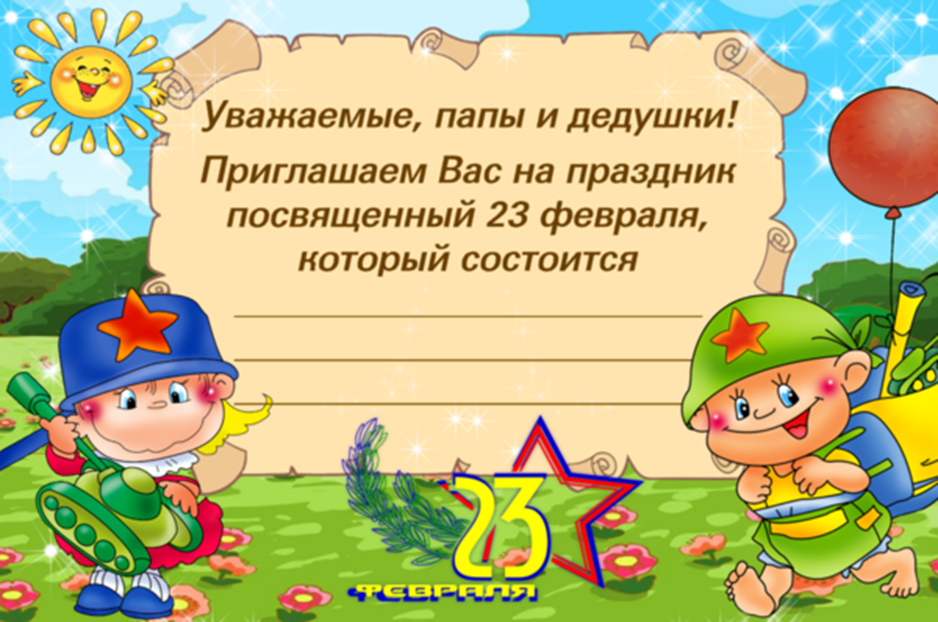 